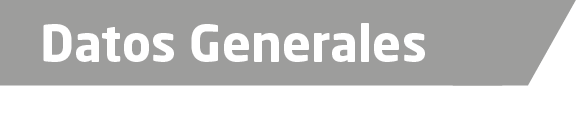 Nombre.- Delma Yameli González EscobarGrado De Escolaridad.- Licenciatura en DerechoCedula Profesional.- 5528089Telefono De Oficina.- 9252621E-Mail.- dellgonzalez85@gmail.comDatos GeneralesFormación Académica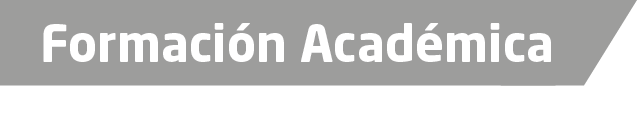 2003-2017Universidad Veracruzana campus Xalapa “Licenciatura en DerechoTrayectoria Profesional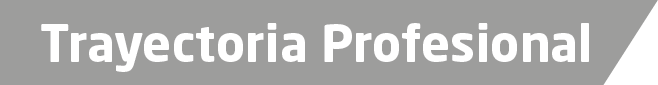 2007-2008Secretaria en la Notaría Pública número 14 2009-2013 Oficial Secretario a cargo de la mesa III de  del Ministerio Público Municipal de Medellín de Bravo, Veracruz.2015-2017 Auxiliar Administrativo facultada como oficial secretario a cargo de la mesa II de la Fiscalía Investigadora de Medellín de Bravo, Veracruz.Mayo 2016- Julio 2017Auxiliar Administrativo con funciones de auxiliar de Fiscal en la Unidad Integral de Procuración de Justicia del XVII Distrito Judicial de VeracruzJulio 03 de 2017- Agosto 05 de 2017Fiscal Encargada en la Sub-Unidad Integral en Alvarado del XVII Distrito Judicial Veracruz (Comisionada).Agosto 06 de 2017 – Enero 16 de 2018Auxiliar de Fiscal en la Unidad Integral de Procuración de Justicia del XVII distrito Judicial de VeracruzEnero 17 de 2018 a la fechaFiscal Primera en la Unidad Integral de Procuración de Justicia del XVII Distrito Judicial Veracruz de Conocimiento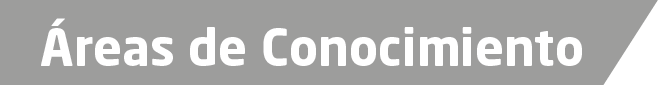 Penal Sistema de Justicia PenalConstitucional